INDICAÇÃO Nº 4159/2018Sugere ao Poder Executivo municipal e aos órgãos competentes, que reforce a segurança na Praça “Maria das Graças” na rua Espanha no Jardim Europa.Excelentíssimo Senhor Prefeito Municipal, Nos termos do Art. 108 do Regimento Interno desta Casa de Leis, dirijo-me a Vossa Excelência para sugerir que, por intermédio do Setor competente, que reforce a segurança na Praça “Maria das Graças” na rua Espanha no Jardim Europa, neste município.Justificativa:Frequentadores do local situado entre as ruas Romênia, Espanha e Luxemburgo, estão reclamando da presença constante de usuários de drogas na referida praça, que é amplamente frequentada por crianças. Segundo consta, os mesmos ficam intimidando os moradores para que eles deixem a praça, assim, podendo consumir entorpecentes a vontade.. Desta forma, visando garantir a segurança dos moradores, venho de maneira respeitosa, requerer que o Senhor Prefeito Municipal, atenda a este pedido como forma de respeito e garantia à dignidade dos cidadãos.  Palácio 15 de Junho - Plenário Dr. Tancredo Neves, 17 de agosto de 2018.Antonio Carlos RibeiroCarlão Motorista-vereador-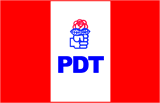 